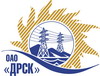 Открытое Акционерное Общество«Дальневосточная распределительная сетевая  компания»		Протокол выбора победителягород  Благовещенск, ул. Шевченко, 28Способ и предмет закупки: Закрытый электронный запрос цен Закупка № 1504 лот № 13 – «Монтаж и наладка ячейки  на ПС 35/6 кВ СМ» для нужд филиала ОАО «ДРСК» «Хабаровские электрические сети». Закупка проводится согласно ГКПЗ 2014 г раздела 2.2.1№ 1504 лот 13 на основании указания ОАО «ДРСК» от 14.11.2014 № 299.Плановая стоимость: 1 233 265,00 руб. без НДС.Форма голосования членов Закупочной комиссии: очно-заочная.ПРИСУТСТВОВАЛИ:  члены постоянно действующей Закупочной комиссии 2 уровня ОАО «ДРСК».ВОПРОСЫ, ВЫНОСИМЫЕ НА РАССМОТРЕНИЕ ЗАКУПОЧНОЙ КОМИССИИ: 1. О признании предложений соответствующими условиям закупки.2. О ранжировке  предложений Участников закупки. 3.  Выбор победителя.ВОПРОС 1 «О признании предложений соответствующими условиям закупки»ОТМЕТИЛИ:Предложения ООО "ЭТК Энерготранс" (680054, г. Хабаровск, ул. Трехгорная 8), ООО "Амур-ЭП" (680032, Хабаровский край, г. Хабаровск, пр-кт 60 лет Октября, 128 А) признаются удовлетворяющим по существу условиям закупки. Предлагается принять данные предложения к дальнейшему рассмотрению.ВОПРОС 2  «О ранжировке предложений Участников закупки»ОТМЕТИЛИ:В соответствии с требованиями и условиями, предусмотренными извещением о закупке и Закупочной документацией, предлагается ранжировать предложения следующим образом: ВОПРОС 3 «Выбор победителя»ОТМЕТИЛИ:На основании вышеприведенной ранжировки предложений предлагается признать Победителем Участника, занявшего первое место, а именно ООО "ЭТК Энерготранс" (680054, г. Хабаровск, ул. Трехгорная 8). Цена: 1 221 906,90 руб. без НДС; 1 441 850,14 руб. с НДС Срок выполнения работ: с момента подписания договора по 30.03.2015 г. Условия оплаты: текущие платежи выплачиваются Заказчиком (ежемесячно или за этап) в течение 30 (тридцати) календарных дней с момента подписания актов выполнения работ обеими сторонами. Окончательная оплата производится в течение 30 (тридцати) календарных дней со дня акта ввода в эксплуатацию. Гарантийные обязательства: гарантия на выполненные работы, а также на устранение дефектов 60 мес. Гарантия на материалы и оборудование 60 месяцев. Срок действия оферты: до 03.03.2015 г.РЕШИЛИ:Признать предложения ООО "ЭТК Энерготранс" (680054, г. Хабаровск, ул. Трехгорная 8), ООО "Амур-ЭП" (680032, Хабаровский край, г. Хабаровск, пр-кт 60 лет Октября, 128 А) соответствующими условиям закупки.Утвердить ранжировку предложений:место: ООО "ЭТК Энерготранс"место: ООО "Амур-ЭП"3. Признать Победителем закрытого запроса цен: ООО "ЭТК Энерготранс" (680054, г. Хабаровск, ул. Трехгорная 8). Цена: 1 221 906,90 руб. без НДС; 1 441 850,14 руб. с НДС Срок выполнения работ: с момента подписания договора по 30.03.2015 г. Условия оплаты: текущие платежи выплачиваются Заказчиком (ежемесячно или за этап) в течение 30 (тридцати) календарных дней с момента подписания актов выполнения работ обеими сторонами. Окончательная оплата производится в течение 30 (тридцати) календарных дней со дня акта ввода в эксплуатацию. Гарантийные обязательства: гарантия на выполненные работы, а также на устранение дефектов 60 мес. Гарантия на материалы и оборудование 60 месяцев. Срок действия оферты: до 03.03.2015 г.№ 657/УКС-ВП«10» декабря 2014 годаМесто в ранжировкеНаименование участника и его адресПредмет и общая цена заявки на участие в закрытом запросе цен1 местоООО "ЭТК Энерготранс" (680054, г. Хабаровск, ул. Трехгорная 8)Цена: 1 221 906,90 руб. без НДС; 1 441 850,14 руб. с НДС. Срок выполнения работ: с момента подписания договора по 30.03.2015 г. Условия оплаты: текущие платежи выплачиваются Заказчиком (ежемесячно или за этап) в течение 30 (тридцати) календарных дней с момента подписания актов выполнения работ обеими сторонами. Окончательная оплата производится в течение 30 (тридцати) календарных дней со дня акта ввода в эксплуатацию. Гарантийные обязательства: гарантия на выполненные работы, а также на устранение дефектов 60 мес. Гарантия на материалы и оборудование 60 месяцев. Срок действия оферты: до 03.03.2015 г.2 местоООО "Амур-ЭП" (680032, Хабаровский край, г. Хабаровск, пр-кт 60 лет Октября, 128 А)Цена: 1 233 265,00 руб. без НДС; 1 455 252,70 руб. с НДС Срок выполнения работ: с момента заключения договора по 30.03.2015 г. Условия оплаты: текущие платежи выплачиваются Заказчиком (ежемесячно или за этап) в течение 30 (тридцати) календарных дней с момента подписания актов выполнения работ обеими сторонами. Окончательная оплата производится в течение 30 (тридцати) календарных дней со дня акта ввода в эксплуатацию. Гарантийные обязательства: гарантия подрядчика на своевременное и качественное выполнение работ, а также на устранение дефектов возникших по вине подрядчика, составляет 60 мес. Гарантия на материалы и оборудование, поставляемые подрядчиком 60 месяцев.Срок действия оферты: до 05.04.2015 г.Ответственный секретарь Закупочной комиссии: Моторина О.А._____________________________Технический секретарь Закупочной комиссии: Коротаева Т.В._____________________________